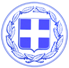                               Κως, 06 Ιουλίου 2015Δ Ε Λ Τ Ι Ο     Τ Υ Π Ο ΥΓΙΩΡΓΟΣ ΚΥΡΙΤΣΗΣ : ‘’ Η Ελλάδα είναι μία. Η Κως είναι μία.’’Ο Δήμαρχος Κω κ. Γιώργος Κυρίτσης, έκανε την ακόλουθη δήλωση για το αποτέλεσμα του δημοψηφίσματος:‘’ Οι πολίτες στήριξαν και εμπιστεύθηκαν τον Πρωθυπουργό.Του έδωσαν την εντολή που ζητούσε για να διαπραγματευθεί και να προχωρήσει άμεσα σε συμφωνία με τους εταίρους μας.Κρατώ την επισήμανση του κ. Πρωθυπουργού ότι η εντολή των πολιτών δεν είναι εντολή ρήξης με την Ευρώπη.Όπως επισήμανα και στη δήλωση μου πριν από το δημοψήφισμα, δεν υπάρχουν δύο Ελλάδες.Η Ελλάδα είναι μία.Η Κως είναι μία.Ότι και αν ψήφισαν χθες οι πολίτες, σήμερα υπάρχει μόνο η Ελλάδα, υπάρχει μόνο το νησί μας.Σήμερα αντιμετωπίζουμε τα ίδια προβλήματα, τη χρηματοδοτική ασφυξία, τις κλειστές τράπεζες, την ανασφάλεια και την απειλή μιας ολοκληρωτικής κατάρρευσης.Τα προβλήματα αυτά πρέπει να τα αντιμετωπίσουμε όλοι μαζί, χωρίς διαχωρισμούς και αποκλεισμούς.Οι διχαστικές λογικές και οι ακρότητες, δεν οδηγούν πουθενά.Η σημερινή συνάντηση των πολιτικών αρχηγών εύχομαι να αποτελεί μια νέα αρχή. Να εγκαινιάζει μια νέα περίοδο στην οποία θα κυριαρχήσουν η ευθύνη, η συνεργασία και η εθνική συνεννόηση.’’